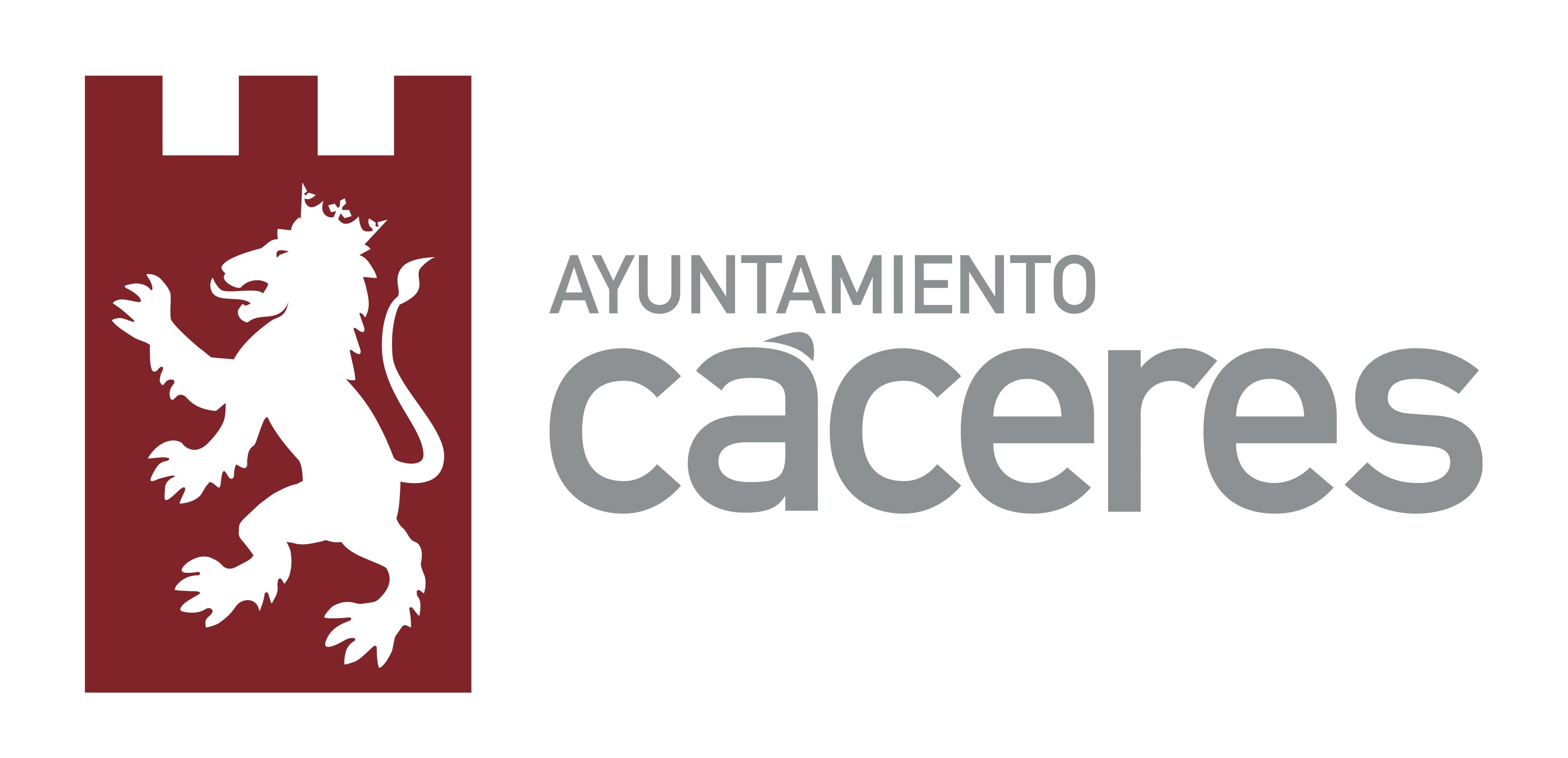 ANEXO I  SOLICITUD subvención asociaciones o entidades lgbti convocatoria 2020 Datos de la entidad solicitanteEn cumplimiento de lo dispuesto en la Ley Orgánica, 15/1999, de 13 de diciembre, de Protección de Datos de Carácter Personal, el Ayuntamiento de Cáceres le informa que los datos solicitados y/o recogidos a los ciudadanos son de carácter obligatorio y serán incorporados en ficheros de titularidad del Ayuntamiento de Cáceres para los usos y finalidades previstos por la Ley para la realización de sus actividades. El ciudadano podrá ejercitar los derechos de acceso, oposición, rectificación o cancelación previstos en la ley, dirigiendo la pertinente solicitud al Ayuntamiento de Cáceres. Certifico que todos los datos contenidos en esta solicitud y los documentos que se acompañan se ajustan a la realidad. Asimismo, me comprometo a aceptar que se efectúen las inspecciones y comprobaciones que la Concejalía de Barrios y Participación Ciudadana considere necesarias para averiguar el cumplimiento y de las normas y condiciones de la subvención.ILMO. SR. ALCALDE-PRESIDENTE DEL EXCMO. AYUNTAMIENTO DE CÁCERESANEXO IIAUTORIZACIÓN de datos PARA QUE LA ADMINiSTrACIÓN OBTENGA DATOS DE ESTAR AL CORRIENTE DE LAS OBLIGACIONES TRIBUTARIAS Y FRENTE A LA SEGURIDAD SOCIAL, administración general del estado y con la hacienda local(NOTA : EN CASO DE NO AUTORIZARSE SE DEBERÁN PRESENTAR CERTIFICADOS ACTUALIZADOS)D/Dª. ……………………………………………………………….………………………………………., con NIF ………………………………………………………….. presidente/a de la asociación …………………… ……………………………………………………………………………………………………………………….. ………………… ..…………………………………   con CIF …………………………………..AUTORIZA al Ayuntamiento de Cáceres para que solicite en su nombre, ante los organismos competentes los siguientes datos:	 Que la asociación a la que represento se encuentra al corriente de las obligaciones tributarias con la Administración General del Estado      Que la asociación a la que represento no tiene deudas o sanciones tributarias  con el Ayuntamiento de Cáceres.      Que la asociación a la que represento se encuentra al corriente de las obligaciones con la Seguridad Social.Cáceres a …… de ...................... de 2020Fdo………………………………………ANEXO IIIDECLARACIÓN RESPONSABLE DE REUNIR LOS REQUISITOS PREVISTOS EN EL ARTÍCULO 13  de la LEY DE SUBVENCIONESD/Dª............................................................ con D.N.I. nº........................................., Presidente/a de la Asociación.................................................................. ......................................................................... 	Efectúa la siguiente DECLARACIÓN:1.- Declara que la Asociación,  reúne los requisitos previstos en el artículo  13 de la Ley 38/2003, de 17 de noviembre General de Subvenciones  para obtener la condición de beneficiario. 2.- Declara que las actividades y gastos de funcionamiento para las que se solicita subvención:No están financiadas por otra entidad pública o privada.Que se ha solicitado subvención para la financiación de actividades o conceptos contemplados en la presente solicitud a3.-  Se compromete a  Cumplir el proyecto o actividad que fundamentó la concesión de la subvención.4.- Se compromete a someterse a las actuaciones de comprobación y control que sean debidamente requeridas por los órganos municipales, aportando cuanta información le sea requerida en el ejercicio de estas actuaciones y que estén relacionadas con la concesión de la subvención.5.-Se compromete a dar la adecuada publicidad del carácter público de la financiación de programas, actividades, o actuaciones de cualquier tipo que sean objeto de subvención por parte de la Concejalía de Participación Social y Ciudadana.Cáceres,   .................. de ............................. de  2020Fdo…………………………………..Anexo iVCERTIFICACIÓN NÚMERO DE ASOCIADOS(D/Dª........................................................................................................................................... Secretario/a de la Asociación   de......................................................... ................................................. ............................................................... 	C E R T I F I C A: 	Que  el  Nº de socios/as a 31 de diciembre de 2019 es  de …………………………..………socios/as y que la cuota anual establecida  es de ……………………….  Euros. Y para que conste a los efectos oportunos firmo el presente certificado en Cáceres, a ......... de .......................................del  2020Fdo ……………………………………….Fdo. Secretario/a de la asociaciónANEXO V CERTIFICACIÓN DATOS DE LA ASOCIACIÓN(NOTA : A este anexo hay que incorporar inscripción registral del órgano de representación en el Registro Autonómico de Asociaciones)D./Dña …………........................................................................................., Secretario/a de la asociación  ……………………………................................... ..............................................................................................Certifica.   Primero . Que según el acuerdo de la Asamblea General de la Asociación adoptado con arreglo a los Estatutos en fecha …………………., los titulares de los órganos de gobierno y representación de la entidad cuyo mandato se encuentra en vigor son los siguientes:Segundo.- Que se ha efectuado Inscripción registral de esta directiva  con fecha ………………..…….. dictándose resolución con fecha …….………..Tercero : Que de acuerdo con lo previsto en la Ley orgánica 1/2002 de 22 de marzo, reguladora del derecho de asociación, esta entidad celebró en el año 2017 Asamblea General ordinaria  en fecha ……..….. de ………………. de ……………  previa convocatoria hecha en forma estatutaria con la asistencia de ………… socios/as . Cuarto. Que en la Asamblea General ordinaria celebrada en fecha ….. de ………………. de …………… previa convocatoria hecha en forma estatutaria, se aprobó las cuentas del ejercicio 2019 que son:Y para que conste y produzca los efectos que proceda, expido ésta certificación con el visto bueno del Presidente, en la ciudad de ________________________ a ____ de _______________ de 2020. 					                          EL/LA SECRETARIO/A	VºBºEL/LA PRESIDENTE/AANEXO VI                  FORMULARIO Nombre de la asociación ………………………….…………………………………………………..Subvención solicitada ……………………………………… €Los proyectos deben incluir necesariamente, los siguientes apartados, cumplimentando y aportando electrónicamente el modelo facilitado y recogido:Identificación del solicitanteTítulo del programa general (en su caso)Nombre del proyecto o actividad con el que se concurre a esta convocatoria detallando respecto al mismo:Descripción y fundamentación de la situación que da origen al proyectoPerfil de la población a la que se dirige el proyecto en la Ciudad de CáceresFormulación de los objetivos del proyecto Plan de actuación y de viabilidad económica y técnica, que contendrá además de la descripción de las acciones a desarrollarZona de actuación (ciudad, barrio,…)Impacto previsto en el colectivo al que se dirige la actuación.Recursos materiales y humanos que tendrán que ser adecuados para la ejecución del proyectoPrevisión, en su caso, de la distribución de las acciones en el caso de trabajo en redPrevisión del sistema de seguimiento y evaluación, que deberá incluir indicadores que permitan medir el grado de realización de los objetivos previstosPresupuesto detallados por actividadesExperiencia en proyectos similaresRelación actividades realizadas con cargo a la subvención(fechas de REALIZACIÓN, participantes, descripción y EVALUACIÓN si procede)memoria actividades (fotos, copias folletos,…)Cáceres a  ____  de  ____________  de 2020Fdo _________________________________Cargo______________________________Nombre de la entidad Nombre de la entidad Nombre de la entidad cifdomicilio socialdomicilio socialdomicilio socialCÓDIGO postalTELÉFONOS E-MAILE-MAILE-MAILdatos del representante de la entidaddatos del representante de la entidaddatos del representante de la entidaddatos del representante de la entidadapellidos y nombreapellidos y nombrednidniPor medio de la presente SOLICITA Subvención Económica en las modalidades y cantidades que indico a continuación (marcar con una X):Cáceres a ______ de  ___________de 2020Fdo_____________________________Por medio de la presente SOLICITA Subvención Económica en las modalidades y cantidades que indico a continuación (marcar con una X):Cáceres a ______ de  ___________de 2020Fdo_____________________________Por medio de la presente SOLICITA Subvención Económica en las modalidades y cantidades que indico a continuación (marcar con una X):Cáceres a ______ de  ___________de 2020Fdo_____________________________Por medio de la presente SOLICITA Subvención Económica en las modalidades y cantidades que indico a continuación (marcar con una X):Cáceres a ______ de  ___________de 2020Fdo_____________________________Entidad a la que se ha solicitadoImporte solicitadoImporte concedidoNombre y apellidoscargopresidente/aSecretario/aINGRESOSINGRESOSCONCEPTOSIMPORTE€€€€€€€€€€€€€€€TOTAL INGRESOS€GASTOSGASTOSCONCEPTOSIMPORTE€€€€€€€€€€€€€€€€€€€TOTAL GASTOS€  	Anexo VIIcuenta justificativa de subvenciones asociaciones de igualdad lgbti 2020 anexo para entregar en la justificación de la subvención (se presentara una cuenta justificativa separada  por cada modalidad financiada)  (Esta cuenta se  acompañará de las fotocopias compulsadas de las facturas, documentos justificativos de pago y el resto de documentos exigidos en la base duodécima como memoria de actuaciones,  carteles y folletos publicitarios relacionados con la actividad, acreditación documental de realización de la actividad, copia póliza seguros… )  	Anexo VIIcuenta justificativa de subvenciones asociaciones de igualdad lgbti 2020 anexo para entregar en la justificación de la subvención (se presentara una cuenta justificativa separada  por cada modalidad financiada)  (Esta cuenta se  acompañará de las fotocopias compulsadas de las facturas, documentos justificativos de pago y el resto de documentos exigidos en la base duodécima como memoria de actuaciones,  carteles y folletos publicitarios relacionados con la actividad, acreditación documental de realización de la actividad, copia póliza seguros… )  	Anexo VIIcuenta justificativa de subvenciones asociaciones de igualdad lgbti 2020 anexo para entregar en la justificación de la subvención (se presentara una cuenta justificativa separada  por cada modalidad financiada)  (Esta cuenta se  acompañará de las fotocopias compulsadas de las facturas, documentos justificativos de pago y el resto de documentos exigidos en la base duodécima como memoria de actuaciones,  carteles y folletos publicitarios relacionados con la actividad, acreditación documental de realización de la actividad, copia póliza seguros… )  	Anexo VIIcuenta justificativa de subvenciones asociaciones de igualdad lgbti 2020 anexo para entregar en la justificación de la subvención (se presentara una cuenta justificativa separada  por cada modalidad financiada)  (Esta cuenta se  acompañará de las fotocopias compulsadas de las facturas, documentos justificativos de pago y el resto de documentos exigidos en la base duodécima como memoria de actuaciones,  carteles y folletos publicitarios relacionados con la actividad, acreditación documental de realización de la actividad, copia póliza seguros… )  	Anexo VIIcuenta justificativa de subvenciones asociaciones de igualdad lgbti 2020 anexo para entregar en la justificación de la subvención (se presentara una cuenta justificativa separada  por cada modalidad financiada)  (Esta cuenta se  acompañará de las fotocopias compulsadas de las facturas, documentos justificativos de pago y el resto de documentos exigidos en la base duodécima como memoria de actuaciones,  carteles y folletos publicitarios relacionados con la actividad, acreditación documental de realización de la actividad, copia póliza seguros… )  	Anexo VIIcuenta justificativa de subvenciones asociaciones de igualdad lgbti 2020 anexo para entregar en la justificación de la subvención (se presentara una cuenta justificativa separada  por cada modalidad financiada)  (Esta cuenta se  acompañará de las fotocopias compulsadas de las facturas, documentos justificativos de pago y el resto de documentos exigidos en la base duodécima como memoria de actuaciones,  carteles y folletos publicitarios relacionados con la actividad, acreditación documental de realización de la actividad, copia póliza seguros… )  	Anexo VIIcuenta justificativa de subvenciones asociaciones de igualdad lgbti 2020 anexo para entregar en la justificación de la subvención (se presentara una cuenta justificativa separada  por cada modalidad financiada)  (Esta cuenta se  acompañará de las fotocopias compulsadas de las facturas, documentos justificativos de pago y el resto de documentos exigidos en la base duodécima como memoria de actuaciones,  carteles y folletos publicitarios relacionados con la actividad, acreditación documental de realización de la actividad, copia póliza seguros… )  	Anexo VIIcuenta justificativa de subvenciones asociaciones de igualdad lgbti 2020 anexo para entregar en la justificación de la subvención (se presentara una cuenta justificativa separada  por cada modalidad financiada)  (Esta cuenta se  acompañará de las fotocopias compulsadas de las facturas, documentos justificativos de pago y el resto de documentos exigidos en la base duodécima como memoria de actuaciones,  carteles y folletos publicitarios relacionados con la actividad, acreditación documental de realización de la actividad, copia póliza seguros… )ASOCIACIÓNASOCIACIÓNASOCIACIÓNASOCIACIÓNASOCIACIÓNASOCIACIÓN Cif Cifdomicilio socialdomicilio socialdomicilio socialdomicilio socialdomicilio socialdomicilio socialdomicilio socialdomicilio sociale-maile-maile-maile-maile-mailTelefonoTelefonoTelefonoSUBVENCIÓN:SUBVENCIÓN:SUBVENCIÓN:Importe Subvención concedidaImporte Subvención concedidaImporte Subvención concedida€€€€€En Cáceres a _____ de ________ de 2020D. ……………………………………………………………….DNI……………………………………………………………...en calidad de ..…………………………………………………(FIRMA)En Cáceres a _____ de ________ de 2020D. ……………………………………………………………….DNI……………………………………………………………...en calidad de ..…………………………………………………(FIRMA)En Cáceres a _____ de ________ de 2020D. ……………………………………………………………….DNI……………………………………………………………...en calidad de ..…………………………………………………(FIRMA)En Cáceres a _____ de ________ de 2020D. ……………………………………………………………….DNI……………………………………………………………...en calidad de ..…………………………………………………(FIRMA)En Cáceres a _____ de ________ de 2020D. ……………………………………………………………….DNI……………………………………………………………...en calidad de ..…………………………………………………(FIRMA)En Cáceres a _____ de ________ de 2020D. ……………………………………………………………….DNI……………………………………………………………...en calidad de ..…………………………………………………(FIRMA)En Cáceres a _____ de ________ de 2020D. ……………………………………………………………….DNI……………………………………………………………...en calidad de ..…………………………………………………(FIRMA)En Cáceres a _____ de ________ de 2020D. ……………………………………………………………….DNI……………………………………………………………...en calidad de ..…………………………………………………(FIRMA)ilmo sr. alcalde-presidente del excmo ayuntamiento de cáceresilmo sr. alcalde-presidente del excmo ayuntamiento de cáceresilmo sr. alcalde-presidente del excmo ayuntamiento de cáceresilmo sr. alcalde-presidente del excmo ayuntamiento de cáceresilmo sr. alcalde-presidente del excmo ayuntamiento de cáceresilmo sr. alcalde-presidente del excmo ayuntamiento de cáceresilmo sr. alcalde-presidente del excmo ayuntamiento de cáceresilmo sr. alcalde-presidente del excmo ayuntamiento de cáceresilmo sr. alcalde-presidente del excmo ayuntamiento de cáceresilmo sr. alcalde-presidente del excmo ayuntamiento de cáceresilmo sr. alcalde-presidente del excmo ayuntamiento de cáceresilmo sr. alcalde-presidente del excmo ayuntamiento de cáceresilmo sr. alcalde-presidente del excmo ayuntamiento de cáceresilmo sr. alcalde-presidente del excmo ayuntamiento de cáceresilmo sr. alcalde-presidente del excmo ayuntamiento de cáceresilmo sr. alcalde-presidente del excmo ayuntamiento de cáceresilmo sr. alcalde-presidente del excmo ayuntamiento de cáceresilmo sr. alcalde-presidente del excmo ayuntamiento de cáceresilmo sr. alcalde-presidente del excmo ayuntamiento de cáceresilmo sr. alcalde-presidente del excmo ayuntamiento de cáceresilmo sr. alcalde-presidente del excmo ayuntamiento de cáceresilmo sr. alcalde-presidente del excmo ayuntamiento de cáceresilmo sr. alcalde-presidente del excmo ayuntamiento de cáceresilmo sr. alcalde-presidente del excmo ayuntamiento de cáceresilmo sr. alcalde-presidente del excmo ayuntamiento de cáceresilmo sr. alcalde-presidente del excmo ayuntamiento de cáceresilmo sr. alcalde-presidente del excmo ayuntamiento de cáceresilmo sr. alcalde-presidente del excmo ayuntamiento de cáceresilmo sr. alcalde-presidente del excmo ayuntamiento de cáceresilmo sr. alcalde-presidente del excmo ayuntamiento de cáceresilmo sr. alcalde-presidente del excmo ayuntamiento de cáceresilmo sr. alcalde-presidente del excmo ayuntamiento de cáceresilmo sr. alcalde-presidente del excmo ayuntamiento de cáceresilmo sr. alcalde-presidente del excmo ayuntamiento de cáceresilmo sr. alcalde-presidente del excmo ayuntamiento de cáceresilmo sr. alcalde-presidente del excmo ayuntamiento de cáceresilmo sr. alcalde-presidente del excmo ayuntamiento de cáceresilmo sr. alcalde-presidente del excmo ayuntamiento de cáceresilmo sr. alcalde-presidente del excmo ayuntamiento de cáceresilmo sr. alcalde-presidente del excmo ayuntamiento de cáceresRELACIÓN de facturas presentadas justificativas del gastoRELACIÓN de facturas presentadas justificativas del gastoRELACIÓN de facturas presentadas justificativas del gastoRELACIÓN de facturas presentadas justificativas del gastoRELACIÓN de facturas presentadas justificativas del gastoRELACIÓN de facturas presentadas justificativas del gastoRELACIÓN de facturas presentadas justificativas del gastoRELACIÓN de facturas presentadas justificativas del gastoProveedorImporteFecha de Emisión FacturaFecha de Emisión FacturaConcepto y Relación de la factura con actividad subvencionadaConcepto y Relación de la factura con actividad subvencionadaConcepto y Relación de la factura con actividad subvencionadaJustificación pago que adjunta(Transferencia, adeudo bancario, justificante contado…)Total Gasto presentado€€€